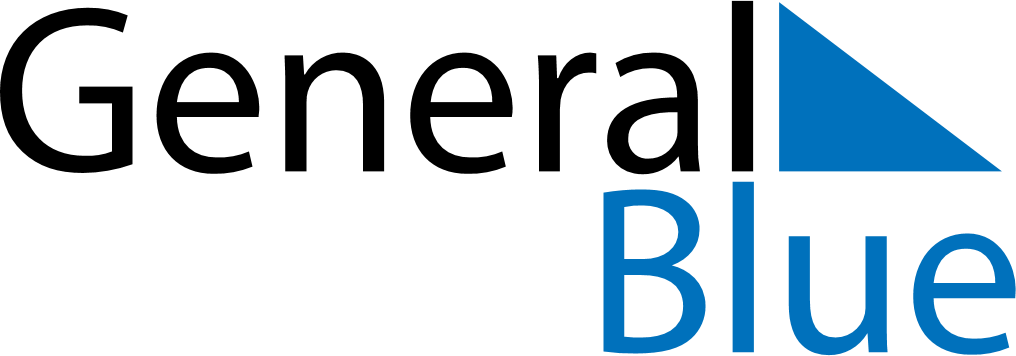 January 2019January 2019January 2019January 2019ArubaArubaArubaSundayMondayTuesdayWednesdayThursdayFridayFridaySaturday123445New Year’s Day67891011111213141516171818192021222324252526Betico Croes DayBetico Croes Day2728293031